취 업 추 천 의 뢰 서Ⅰ. 회사개요Ⅱ. 구인사항Ⅲ. 기타요구사항(회사소개 또는 구인 대상자에 대한 요구사항 등을 기입해 주십시오)* 연락처 : 전화 - (051)510-1283  / E-Mail - jobmail@pusan.ac.kr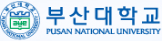 회  사  명주식회사 에이텍주식회사 에이텍주식회사 에이텍사업자등록번호사업자등록번호617-81-37100617-81-37100주      소우편번호48059부산시 해운대구 센텀중앙로48, 1010호부산시 해운대구 센텀중앙로48, 1010호부산시 해운대구 센텀중앙로48, 1010호부산시 해운대구 센텀중앙로48, 1010호부산시 해운대구 센텀중앙로48, 1010호회 사 현 황주생산품목손전등 외종업원수16명연간매출액연간매출액52억원(직전연도)회 사 현 황업  종무역,전자제품종업원수16명연간매출액연간매출액52억원(직전연도)회사홈페이지www.aitec.co.krwww.aitec.co.krwww.aitec.co.krwww.aitec.co.krwww.aitec.co.krwww.aitec.co.krwww.aitec.co.kr추    천희망학과일본어학과일본어학과일본어학과일본어학과일본어학과일본어학과일본어학과추천인원추천인원추천인원명명취 업 후 담당업무근무부서근무부서해외영업부(일본)해외영업부(일본)해외영업부(일본)해외영업부(일본)해외영업부(일본)담당업무담당업무담당업무일본 해외영업 및 일본어 통번역일본 해외영업 및 일본어 통번역자격요건일본어 어학 자격증일본어 어학 자격증일본어 어학 자격증일본어 어학 자격증일본어 어학 자격증일본어 어학 자격증일본어 어학 자격증채용형태채용형태채용형태■정규직 □정규직전환형인턴■정규직 □정규직전환형인턴구    비서    류구 분구 분구 분수량수량수량수량구 분구 분구 분구 분수량구    비서    류이 력 서이 력 서이 력 서자사 □자사 □자유 ■자유 ■성 적 증 명 서성 적 증 명 서성 적 증 명 서성 적 증 명 서■구    비서    류자기소개서자기소개서자기소개서자사 □자사 □자유 ■자유 ■성 적 증 명 서성 적 증 명 서성 적 증 명 서성 적 증 명 서■구    비서    류추 천 서추 천 서추 천 서□□□□졸업(예정)증 명 서졸업(예정)증 명 서졸업(예정)증 명 서졸업(예정)증 명 서■구    비서    류추 천 서추 천 서추 천 서□□□□기 타기 타성적증명서성적증명서성적증명서급    여원 / 월원 / 월원 / 월상 여 금상 여 금성과금형식으로 지급 %(수령액□, 본봉□)성과금형식으로 지급 %(수령액□, 본봉□)성과금형식으로 지급 %(수령액□, 본봉□)성과금형식으로 지급 %(수령액□, 본봉□)성과금형식으로 지급 %(수령액□, 본봉□)연봉 : 2800~3000만원면접 후 협의가능연봉 : 2800~3000만원면접 후 협의가능근무시간평  일출근시간출근시간출근시간09:0009:0009:0009:00퇴근시간퇴근시간18:0018:00주5일주5일주5일주5일주5일주5일주5일주5일주5일주5일주5일주5일주5일휴    일  일요일,  국경일□,   기타(  ),  회사자체휴뮤( )  일요일,  국경일□,   기타(  ),  회사자체휴뮤( )  일요일,  국경일□,   기타(  ),  회사자체휴뮤( )  일요일,  국경일□,   기타(  ),  회사자체휴뮤( )  일요일,  국경일□,   기타(  ),  회사자체휴뮤( )  일요일,  국경일□,   기타(  ),  회사자체휴뮤( )  일요일,  국경일□,   기타(  ),  회사자체휴뮤( )  일요일,  국경일□,   기타(  ),  회사자체휴뮤( )  일요일,  국경일□,   기타(  ),  회사자체휴뮤( )  일요일,  국경일□,   기타(  ),  회사자체휴뮤( )  일요일,  국경일□,   기타(  ),  회사자체휴뮤( )  일요일,  국경일□,   기타(  ),  회사자체휴뮤( )접수마감일채용시까지채용시까지채용시까지전형혜택전형혜택전형혜택□서류가점 □서류면제 ■없음 □기타(  )□서류가점 □서류면제 ■없음 □기타(  )□서류가점 □서류면제 ■없음 □기타(  )□서류가점 □서류면제 ■없음 □기타(  )□서류가점 □서류면제 ■없음 □기타(  )□서류가점 □서류면제 ■없음 □기타(  )-우대사항 : 해당직무 근무경험, 해외유학, 관련 전공자, 일본어외 어학 가능자 우대-복리후생 : 4대보험, 퇴직금, 연차(반차), 하계휴가, 중식제공